Évaluateur∙rice externeL’un des objectifs du Réseau québécois de recherche en soins palliatifs et de fin de vie – RQSPAL est d’appuyer le développement d’initiatives de recherche, notamment en soutenant financièrement des projets proposés par ses membres. De tels projets visent à accroître les collaborations entre les membres du RQSPAL tout en développant des expertises de recherche et en générant des retombées sociétales potentielles. Le présent concours de financement d’initiatives structurantes vise à soutenir des projets initiateurs qui émergent des priorités et enjeux en soins palliatifs et de fin de vie (SPFV) au Québec ciblés par le RQSPAL afin de servir de base pour les phases subséquentes d’un grand chantier. Les projets ne peuvent être soumis que par un∙e chercheur∙se principal∙e étant membre régulier∙ère au sein du RQSPAL et doivent s’inscrire obligatoirement dans les thématiques du RQSPAL. Un grand chantier est un projet fédérateur pouvant contenir une ou plusieurs phases et qui pourra produire à terme par exemple: création de toutes nouvelles connaissances; changements au niveau de l’organisation ou l’application des soins, des programmes, des services ou des politiques; développement d’une ressource commune utilisable par la communauté de la recherche; changements des perceptions et connaissances de la communauté; amélioration de la formation des différents acteurs touchés par les soins palliatifs et de fin de vie, etc. Selon le guide de gouvernance des réseaux thématiques du FRQS, une ressource commune peut prendre une multitude de formes: plateformes technologiques, plateformes de transfert de connaissances, biobanques, registres de patient∙es, banques de données, cohortes, développement d’instruments et d’outils méthodologiques, de logiciels, de formulaires et de questionnaires, de procédures standardisées, etc. Le directeur exécutif vérifiera l’éligibilité des projets en validant le respect des critères d’admissibilité et des lignes directrices.  Les demandes seront ensuite évaluées par un minimum de deux évaluateur∙rices externes qui émettront ainsi leurs recommandations. Par la suite, des membres d’un comité de sélection ad hoc nommés par le Comité scientifique du RQSPAL prendront connaissance des rapports d’évaluation externes et recommandations et détermineront le classement final des demandes. Les décisions du comité sont sans appel. L’avis de décision sera ensuite communiqué aux équipes ayant soumis un projet accompagné de commentaires constructifs émis par le comité de sélection.Section 1 à compléter par la direction du RQSPALSection 2 à compléter par l’évaluateur∙rice externeCommentaires de l’évaluateur∙rice externe en lien avec le projetPoints positifs:Points faibles:Recommandations de l’évaluateur∙rice externe :Classement parmi les demandes reçues :Section 3 à compléter par la direction du RQSPAL (pendant l’évaluation externe)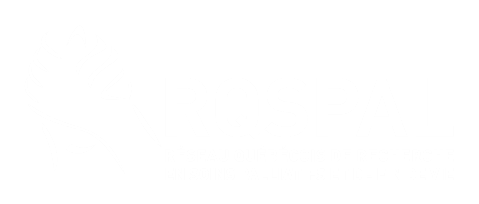 Fiche d’évaluationSoutien à des initiatives structurantes | Priorités et enjeux en soins palliatifs et de fin de vie menant à des projets majeurs au sein du RQSPALTitre du projet : Chercheur∙se principal∙e : Budget demandé (jusqu’à un maximum de 25 000$) : Validation de l’admissibilitéValidé par :           Date : Critères Le∙la∙les chercheur∙se∙s principal∙e∙aux∙s est∙sont membre∙s régulier∙ères Un minimum de deux membres régulier∙ères du RQSPAL sont impliqué∙es Unique soumission en tant que chercheur∙se principal∙e par concours☐ Les membres régulier∙ères du RQSPAL ont complété le Registre des chercheur∙ses et mis à jour leur formulaire, si applicable Respect de la mission, du mandat, des valeurs et objectifs du RQSPAL  Projet répond aux priorités et aux enjeux en SPFV ciblés par le RQSPAL    Respect de la date de clôture Respect de l’échéancier Respect des dépenses admissibles par le FRQS et des règles concernant le budget☐ Le∙la PI s’engage à poursuivre le projet dans des phases subséquentes en collaboration avec le RQSPAL Projet répond en tout ou en partie aux objectifs de santé durable Mise en page des documents respectée Formulaire dûment complété Document explicatif du projet de recherche joint Budget joint☐ Si applicable, le montage financier ne nuit pas à la faisabilité du projet en cas de non-obtention des autres sources de financementLe projet est admissible :  Oui         NonRaison∙s du rejet de la demande :           Critères d’évaluation pour les initiatives structurantes du RQSPALNoteRigueur et qualité scientifique du projet/20 ptsClarté et rigueur de la problématique en lien avec la recherche en SPFVPertinence et rigueur de la méthodologie proposéePertinence des objectifs et des résultats escomptésAdéquation entre le projet et les thématiques prioritaires ciblées/20 ptsLe projet répond à une ou des priorité∙s/ enjeu∙x en SPFV ciblé∙s par le RQSPALOriginalité et aspects novateurs du projet/10 ptsLe projet sort du cadre habituel soit en termes de méthodologie, de sujets, de questions de recherche, de démarches de collaborations, maillages et partenariats entre les chercheur∙ses, mais aussi avec des acteurs communautaire, municipal, gouvernemental ou privéCollaborations interdisciplinaires, interinstitutionnelles et intersectorielles de l’équipe/10 ptsLes membres de l’équipe doivent avoir des expertises différentes et complémentaires, des affiliations à différentes universités/facultés/milieux, incluent des étudiant∙es et s’inscrivent dans une démarche intersectorielle, si possiblePerspective structurante du projet et potentiel à générer un grand chantier au sein du RQSPAL avec des phases subséquentes et potentiel de retombées sur l’avancement de la recherche en SPFV/10 ptsLe projet permet d’effectuer des travaux préparatoires ou d’identifier des besoins ou des enjeux permettant d’amorcer les phases subséquentes d’un grand chantierLes retombées escomptées ont un réel potentiel de contribuer à l’avancement de la recherche en SPFV et d’améliorer ceux-ciFaisabilité du projet/10 ptsEn termes d’échéancier, de budget et de méthodologieIntégration de la santé durable/10ptsL’équipe démontre de façon claire comment son projet s’inscrit dans une perspective de santé durable en répondant en tout ou en partie aux objectifs de santé durable (ODD 3 Bonne santé et bien-être, ODD 4 Éducation de qualité, ODD 10 Inégalités réduites (incluant EDI), ODD 11 Villes et communautés durables ; description ici).Plan de pérennité/10 ptsLe projet inclut une planification des phases subséquentes et du développement du grand chantier au-delà du projet financéTotal/1009 | Le projet respecte la mission, le mandat, les objectifs et les valeurs du RQSPAL (http://www.recherchesoinspalliatifs.ca/mission-et-valeurs/) et la définition des SPFV de l’OMS (https://www.recherchesoinspalliatifs.ca/nos-interets-de-recherche/)☐ Oui☐ NonEn cas de négation, veuillez contacter M. François Tardif pour en discuterTitre du projet : Cliquez ici pour entrer du texte.Chercheur∙se principal∙e : Cliquez ici pour entrer du texte.Implication et participation au sein du RQSPAL durant les deux dernières annéesImplication et participation au sein du RQSPAL durant les deux dernières annéesValidé par : Cliquez ici pour entrer du texte.          Date : Cliquez ici pour entrer du texte.Validé par : Cliquez ici pour entrer du texte.          Date : Cliquez ici pour entrer du texte.CritèresPointsMembre d’un Comité (scientifique et direction) | 10 pointsPrésence à l’une des journées scientifiques | 5 pointsConférencier∙ère à l’une des journées scientifiques | 7 pointsPrésence à l’Assemblée Générale Annuelle – AGA | 2 pointsPrésence aux conférences mensuelles (10/an) | 1 point/ conférenceParticipation à des rencontres d’axes | 1 pointParticipation à des projets d’axes/plateforme de ressources communes | 2 pointsParticipation et/ou présentation à la demi-journée étudiante | 4 pointsTotal (Maximum de 10 points alloués)/10